Svalová soustavaSvalová soustava nejsou jen kosterní „svaly“. Různé funkce a vlastnosti svalové tkáně vycházejí již z její buněčné úrovně. V pracovním listu si zopakujeme, které tři typy svaloviny známe, podíváme se na anatomické umístění některých kosterních svalů a připomene si významné jevy, které se svalovou soustavou souvisejí – jako je třeba husí kůže nebo škytavka. Spinální svalová atrofieVývoj svalové dystrofie u dětíSrdce: Léčba srdeční arytmie______________________________________________________V lidském těle se nacházejí tři typy svalové tkáně. Ke každému typu doplň: příklad místa, kde se v těle nacházízda je tato svalovina ovladatelná nebo neovladatelná vůlízda je tato svalovina unavitelná nebo neunavitelná               V obrázku lidského těla vybarvi celou plochu následujících svalů, svaly označ popiskem:sval krejčovský, sval deltový, sval trapézový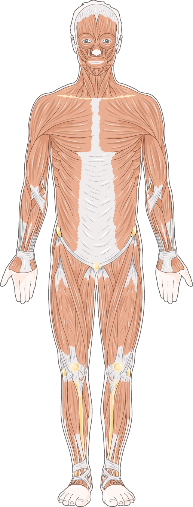 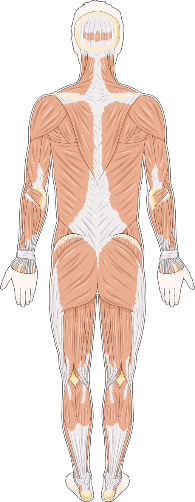 Stručně vysvětli, jak se svalovou soustavou souvisí tzv. husí kůže:……………………………………………………………………………………………………………………………………………………………………………………………………………………………………………………………………………………………………………………………………………………………… ……………………………………………………………………………………………………………………Spoj výraz z levé části tabulky s jeho definicí vpravo: Co jsem se naučil(a):………………………………………………………………………………………………………………………………………………………………………………………………………………………………………………………………………………………………………………………………………………………………………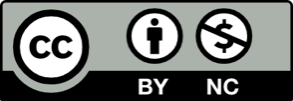 hladká svalovinapříčně pruhovaná svalovinasrdeční svalovinarigor mortisKřeč bránice, která náhlým stahem uzavře hrtanovou příklopku a vyloudí tak charakteristický zvuk.škytavkaÚbytek svalové hmoty z důvodu nedostatečného zatěžování či dlouhodobé nečinnosti.svalová atrofiePosmrtná strnulost – začíná cca 2 hodiny po smrti, je způsobena sérií chemických reakcí, kterou odstartuje nedostatek kyslíku v těle.